Stratfield Historic District Association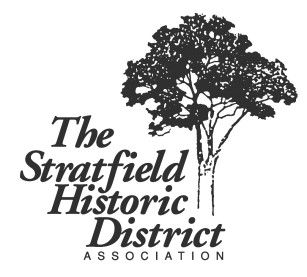 Date:  Monday, February 11, 2019Place: Calvary St. George's Episcopal Church, 755 Clinton Avenue Meeting called to order 7:35 PM by SHDA President Margee JudgeIn attendance:	Steve Farrell, Joyce Glasgow, Howard Gardner, Ivelis Reyes, Paul Cashman, Jr. , Judith Shanner, Guy Horvath, Meredith Richardson, Frank Borres, Howard S. Raabe, Jr., David Judge, Margaret Judge, Kyle Langan, Cynthia Torres, Linda RobakINTRODUCTION OF ALL MEMBERS PRESENT REVIEW OF MINUTESDavid Judge reviewed the January 14, 2019 minutes.  Howard S. Raabe, Jr. made a motion to accept the minutes.  Steve Farrell seconded the motion.  Minutes approved.TREASURER’S REPORT $2,200.00 is the current balance.  Ivelis reviewed that nothing has changed and that she is looking into a software program for running the books and that would enable members to enroll and pay online.  Joyce Glasgow asked about the $1,600.00 for the tower for the school project donated by People’s Bank, and that is not a part of this total amount.   GRANT UPDATEBob Halstead did a lot of leg work toward the grant, but the Board believed they didn’t have enough information to approve it.  Frank Borres confirmed that with this grant, the SHDA would have to front the money and then get reimbursed.  The grant was for $14,100 and that was too much to front as we do not have the money.  Joyce brought up that we should work on some fundraising events.  Hartford has an ongoing grant for repairing section of the infrastructure.  Connecticut Trust may also be able to help us.  Paul mentioned that a plaque is missing from the Pillar.  Maybe we could find some additional history of the cemetery for the Daughters of the American Revolution.  Steve Farrell made a motion to move to the Committee.  Linda Robak seconded it.NEW BUSINESS100 Year Certificates –   The following people would like a certificate:  Frank Borres -586 Clinton Avenue, Linda Robak – 583 Beechwood Avenue, Joyce Glasgow – 2121 North Avenue.Plaques – Judy and Howard are working on them.  Frank recommended ordering 10 plaques.  Vote occurred and it was agreed to order five plaques.List of addresses in the SHDA - It was discussed and agreed that Kyle would see if the City had a list of all the addresses in the SHDA district.  We should always list our website (www.strafielddistrict.org) on all our communications.Earth Day table at Colorblends – we emailed Tim and he is granting us a table at their Earth Day celebration in April.Signs on street signs – this was discussed to have the SHDA logo on all the street signs in the SHDA district.  Joyce brought up using a medallion instead of a street sign.  Judy said that we have a logo we could use.Discussion ensued about signs below the street signs in our district.Judy discussed publicizing all the positive things we are doing in our neighborhood to the local news 12, newspapers, and website.  Joyce brought up using the parks for farmers markets as we are keeping them clean.  We would need insurance to do any kind of events in the parks.PARK BEAUTIFICATIONS:Steve at the Parks department – remove old trees and plant new ones to border the parks for privacyTom at Colorblends – donating more bulbs for the parks – we will ask himSteve from City of Bridgeport to assist and we will form a committee on thisJudy – brought up planting flowers around the fountain again this yearClean up parks – monthly cleanups starting again in AprilMarketing to businesses and churches in the neighborhood to get them involved tooHISTORIC EDUCATION:Presentation of information at one of the meetings would be interesting – 15 minute presentationLetting people know (including realtors) that they are buying in an historic district Vendor presentations – constituents can discuss their trade or business that relate to houses and propertyNOMINATIONS:The Board is looking for nominations as both Judith Shanner and Ivelis Reyes’ two year terms are ending April 2019.  An email will be sent out calling for nominations for Vice President and Treasurer. We will work to amend the bylaws to include and Executive Board.  COMMITTEES:As a result of our workshop, the following committees were decided on and formed:Marketing:  Howard S. Raabe, Jr., Linda Robak, Cynthia Torres, Judy ShannerPark Beautification:  Kyle Langan, Joyce Glasgow, Margaret JudgeMembership:  Frank Borres, Howard Gardner, Judy ShannerHistoric Education:  Howard S. Raabe, Jr. Guy Horvath, Paul Cashman, Meredith RichardsonBylaw Amendments:  Guy Horvath, Howard S. Raabe, Jr. Meredith Richardson, Paul CashmanKyle Langan provided an update of things going on in the City of Bridgeport.Joyce Glasgow discussed how she taught the class last year and it went really well and will be putting in the tower garden donated by People’s Bank by the end of March.  This was a pilot project in Bridgeport and we emailed the Board of Education.  The Board of Education did not respond and doesn’t seem too interested in this great effort that yielded results. Howard Gardner announced that there will be a ceremony at his church for couples to renew their marriage vows on February 14th.The next meeting will be on Monday, March 11, 2019, Calvary St. George's Episcopal Church, 755 Clinton Avenue.  Motion to adjourn by Howard S. Raabe, Jr. Guy Horvath seconded.  Meeting adjourned at 8:56 p.m.